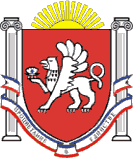 РЕСПУБЛИКА КРЫМНИЖНЕГОРСКИЙ РАЙОНЕМЕЛЬЯНОВСКИЙ СЕЛЬСКИЙ СОВЕТ33-я сессия 2-го созываРЕШЕНИЕ № 3« 16 » июня  2023 года    с.Емельяновка	О рассмотрении  протеста    прокурора Нижнегорского  районаисх. №019-2023/Прдп108-23-20350018  от 29.05.2023 на Правилаблагоустройства и содержания территории  муниципального образования Емельяновское сельское  поселение  Нижнегорского района Республики Крым, утвержденные решением  Емельяновского сельского совета от 16.03.2020 № 4        Рассмотрев  протест  прокурора  Нижнегорского  района  №019-2023/Прдп108-23-20350018  от 29.05.2023г., в соответствии с  Федеральным законом от 6 октября 2003 года № 131-ФЗ «Об общих принципах организации местного самоуправления в Российской Федерации», руководствуясь Уставом муниципального образования Емельяновское сельское поселение Нижнегорского района Республики Крым, Емельяновский сельский советР Е Ш И Л:1. Внести изменения в Правила благоустройства и содержания территории муниципального образования Емельяновское сельское поселение  Нижнегорского района Республики Крым, утвержденные решением  Емельяновского сельского совета от 16.03.2020 № 4:Абзац восьмой пункта 2 статьи 6 изложить в новой редакции:«- Частные домовладения – 3 м»;Пункт 5 статьи 25 после слов «   выгуливать собак на газонах»  дополнить словами «,за исключением собак-проводников, сопровождающих инвалидов по зрению».2. Настоящее решение обнародовать на официальном сайте муниципального образования Емельяновское сельское поселение http://emel-sovet.ru и на информационном стенде в администрации Емельяновского сельского поселения Нижнегорского района Республики Крым по адресу: Республика Крым, Нижнегорский район, с.Емельяновка, ул. Центральная,134.3. Решение вступает в силу после его подписания и официального обнародования.4. Контроль за исполнением решения оставляю за собой.ПредседательЕмельяновского сельского совета-глава администрацииЕмельяновского сельского поселения                                  Л.В.Цапенко                   